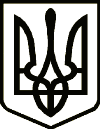 УкраїнаНОВГОРОД-СІВЕРСЬКА РАЙОННА РАДА ЧЕРНІГІВСЬКОЇ ОБЛАСТІРІШЕННЯ(дванадцята сесія восьмого скликання)20 грудня 2022 року                                                                  		 № 176 -VIII м. Новгород-СіверськийПро запит депутата  Нестеренко Т. М.Заслухавши запит депутата районної ради Нестеренко Т. М. щодо поновлення роботи Семенівського сектору ДМС України, відповідно до статті 22 Закону України «Про статус депутатів місцевих рад», керуючись пунктом 9 частини першої статті 43 Закону України «Про місцеве самоврядування в Україні», районна рада вирішила:Направити депутатський запит депутата районної ради                       Нестеренко Т. М.  до Державної міграційної служби України.Голова 	              Василь ЖУК